Звіт сектору з питань запобігання та виявлення корупції  за 1 квартал 20241. Протягом першого кварталу на постійній основі  сектором з питань запобігання та виявлення корупції апарату Мукачівської міської ради та її виконавчого комітету  ( далі - Сектор )  здійснювалось візування  проєктів актів з основної діяльності, адміністративно-господарських питань, кадрових питань (особового складу) залежно від їх видів.   Так, за перший квартал  Сектором здійснено аналіз,  вивчено  та завізовано  загальним рахунком 526 проєкт  розпоряджень Мукачівського міського голови, рішень виконавчого комітету та рішень сесії Мукачівської міської ради.  2. У відповідності до вимог Закону України « Про запобігання корупції» ( далі -Закон ) Сектором забезпечено проведення кампанії декларування 2021-2022 . 3. У відповідності до вимог Закону Сектором забезпечено проведення кампанії декларування 2023.4. З метою забезпечення проведення кампаній декларування 202-2022, 2023 було проведено як онлайн,  так офлайн  ряд  тренінгів  та навчань.5.Проведено навчання  та вивчення Методичних  рекомендацій НАЗК за посиланням https://wiki.nazk.gov.ua/category/deklaruvannya/.6. Сектором забезпечено підключення Мукачівської міської ради до Єдиного порталу повідомлень викривачів. 7. Сектором забезпечено проведення координаційної наради під головуванням міського голови  за участю антикорупційних уповноважених, директорів КП, керівників окремих юридичних осіб  щодо забезпечення кампанії декларування 2023 та впровадження антикорупційного комплаєнсу в структурних підрозділах Мукачівської міської ради та юридичних особах, засновником яких є Мукачівська міська рада.8. Ведеться постійний та систематичний  аналіз корупційних ризиків у відповідності до затвердженого Плану антикорупційних заходів.9.  На постійній основі проводиться консультаційна робота щодо  розвитку інституту  викривачів   їх захисту та формування культури повідомлення про можливі факти корупційних або пов’язаних із корупцією правопорушень, інших порушень Закону України «Про запобігання корупції».10. На постійній основі здійснюється взаємодія Сектору зі спеціально уповноваженими суб’єктами у сфері протидії корупції.11. Сектором систематично здійснюється моніторинг заяв та звернень громадян за хештегом « корупція» .  Повідомлень про корупційні діяння та діяння пов'язані з корупцією через канали повідомлень щодо посадових осіб Мукачівської міської ради та її виконавчих органів не було. А також протягом  1 кварталу 2024  не було зафіксовано випадків неетичної поведінки або дискримінації щодо посадових осіб Мукачівської міської ради та її виконавчих органів.12. На постійній основі  приймається участь в конференціях, семінарах, нарадах з питань  антикорупційної діяльності  загалом та уповноваженого ОМС зокрема. 13. На постійній основі  приймається участь в засіданнях виконавчого  комітету та сесіях ММР, в роботі технічної та гуманітарної рад,  з метою запобігання виникненню конфлікту інтересів під час процедури голосування. Завідувачка сектору                                                                               Наталія КІЯН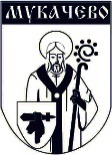 МУКАЧІВСЬКА МІСЬКА РАДАСектор з питань запобігання та виявлення корупціїМукачівської міської радипл. Духновича Олександра, 2, м. Мукачево, Закарпатська обл., Україна, 89600, тел.: 2-10-47, e-mail:  mvk@mukachevo-rada.gov.ua______________ № _________                         На № __________ від _________